Załącznik graficzny nr 3 do Uchwały nr ……Rady Gminy Rewal z dnia ……-……-2018r.Kąpielisko Pustkowo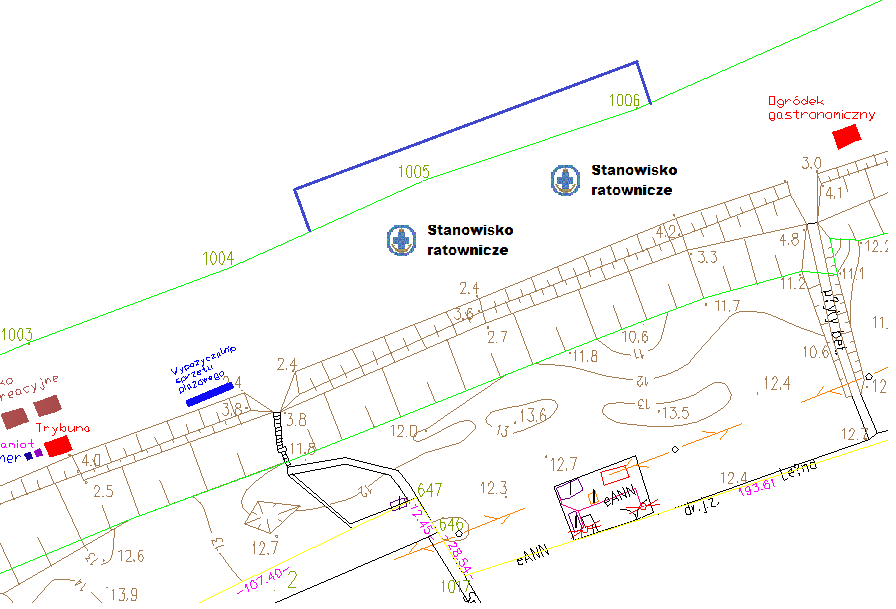 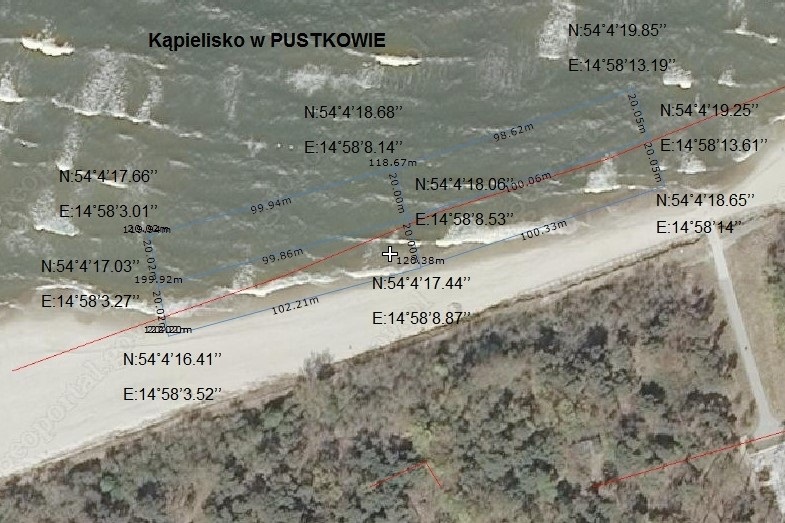 